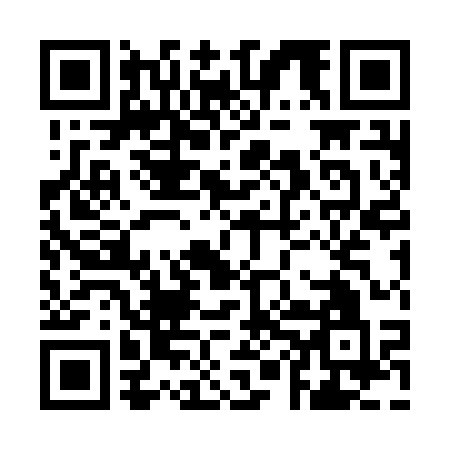 Ramadan times for Narrogin, AustraliaMon 11 Mar 2024 - Wed 10 Apr 2024High Latitude Method: NonePrayer Calculation Method: Muslim World LeagueAsar Calculation Method: ShafiPrayer times provided by https://www.salahtimes.comDateDayFajrSuhurSunriseDhuhrAsrIftarMaghribIsha11Mon4:444:446:0812:213:536:346:347:5312Tue4:454:456:0912:213:526:336:337:5113Wed4:464:466:0912:213:516:326:327:5014Thu4:474:476:1012:203:516:306:307:4815Fri4:484:486:1112:203:506:296:297:4716Sat4:494:496:1212:203:496:286:287:4517Sun4:504:506:1212:203:486:266:267:4418Mon4:514:516:1312:193:486:256:257:4319Tue4:514:516:1412:193:476:246:247:4120Wed4:524:526:1512:193:466:226:227:4021Thu4:534:536:1512:183:456:216:217:3922Fri4:544:546:1612:183:446:206:207:3723Sat4:554:556:1712:183:436:186:187:3624Sun4:554:556:1812:183:436:176:177:3425Mon4:564:566:1812:173:426:166:167:3326Tue4:574:576:1912:173:416:146:147:3227Wed4:584:586:2012:173:406:136:137:3028Thu4:584:586:2012:163:396:126:127:2929Fri4:594:596:2112:163:386:106:107:2830Sat5:005:006:2212:163:376:096:097:2631Sun5:015:016:2312:153:376:086:087:251Mon5:015:016:2312:153:366:076:077:242Tue5:025:026:2412:153:356:056:057:223Wed5:035:036:2512:153:346:046:047:214Thu5:035:036:2512:143:336:036:037:205Fri5:045:046:2612:143:326:016:017:196Sat5:055:056:2712:143:316:006:007:177Sun5:055:056:2712:133:305:595:597:168Mon5:065:066:2812:133:295:585:587:159Tue5:075:076:2912:133:285:565:567:1410Wed5:075:076:3012:133:275:555:557:12